Thông báo: Mời họp Hội đồng quản trị lần thứ 12 – nhiệm kỳ II ngày 04/10/2013Kính gửi:Các thành viên Hội đồng quản trịBan kiểm soátTổng giám đốcHội đồng quản trị kính mời Ông (bà), sắp xếp công việc và thời gian về văn phòng Tổng công ty tại 105 Hùng Vương – Đà Nẵng để dự họp Hội đồng quản trị thường kỳ (lần thứ 12 – Nhiệm kỳ II)1) Lịch họp: 04/10/2013 (đính chính lại ngày cũ trong giấy triệu tập 02/10/2013)  2) Địa điểm: Văn phòng Tổng công ty cổ phần y tế DANAMECO  tại 105 Hùng Vương – Tp Đà Nẵng3) Thời gian: buổi sáng 08h00 đến 11h30, buổi chiều 14h00 đến 16h30.Xin Lưu ý: Tổng công ty xin đính chính lại ngày họp là ngày 04/10/2013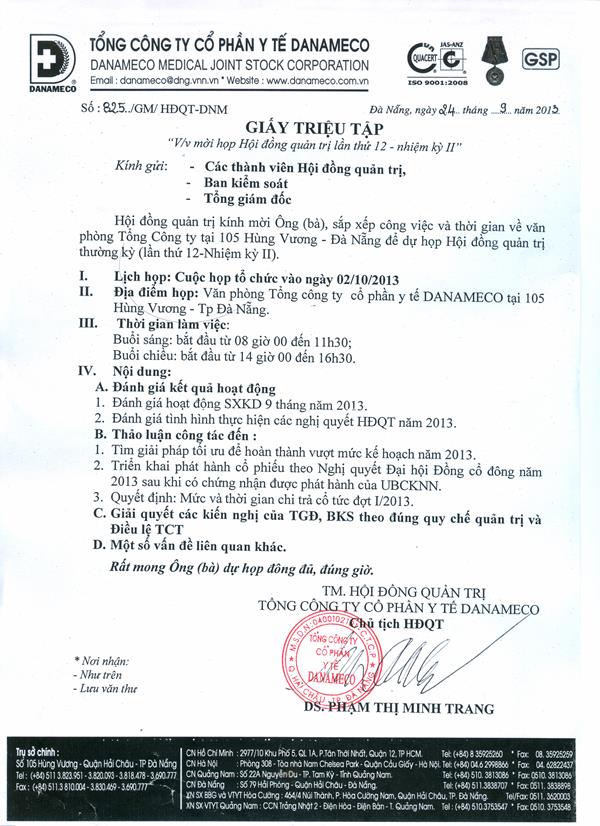 